Come along and learn, with Young people in Cromarty about making the best use of computers, mobile phones, digital cameras, I pads and e readers. The course will be arranged around your questions. All welcome.Monday night 5.30pm – 6.30pm Starting Monday 7th September Committee Meeting Room in the Victoria Hall 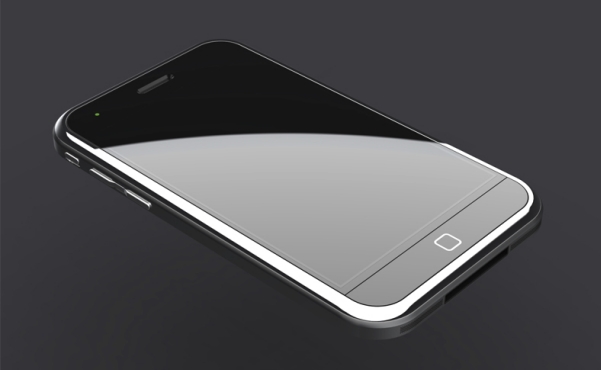 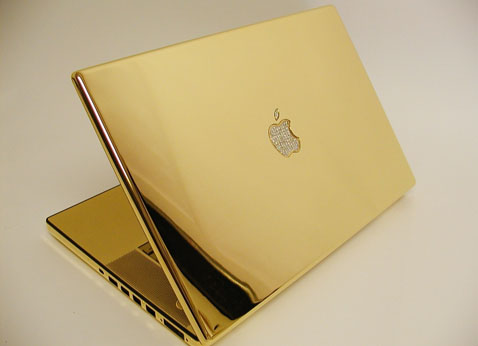 FreePlease give your name to Wanda if you would like to attend Wanda.mackay@highlifehighland.com See Wanda  07515717011/ 01381621981